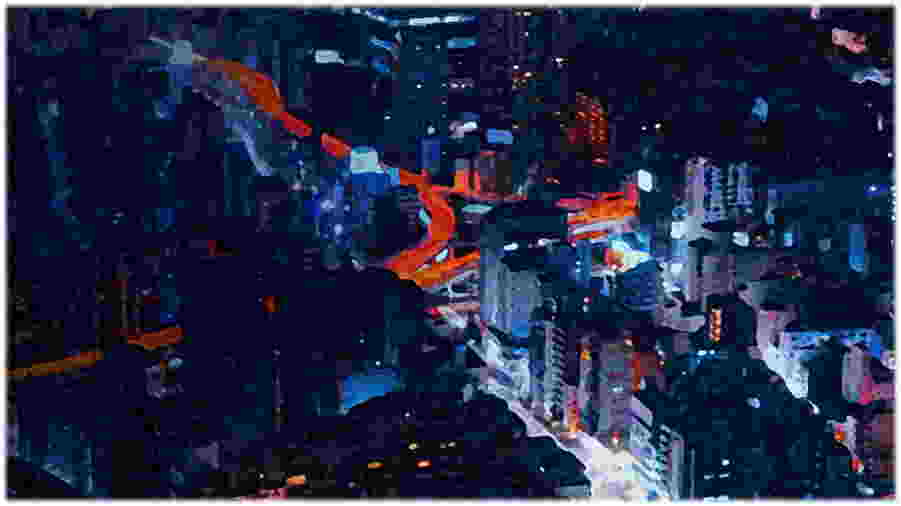 FAAC JS 80 HA SECURITY BOLLARDPROCUREMENT SPECIFICATION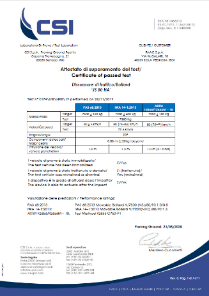 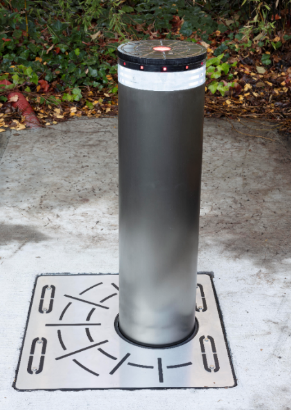 Hydraulic Automatic HIGH SECURITY BOLLARD FAAC JS 80 HA is crash tested in accordance to: - PAS 68: Impact test specifications for vehicle security barrier systems- IWA 14-1: Vehicle Security Barriers - Part 1: Performance requirement, vehicle impact test method and performance rating- ASTM F2656: Standard Test Method for Vehicle Crash Testing of Perimeter BarriersAPPLICATIONS:Vehicular access control in critical areas, like: military sites, airports, embassies, consulates, banks, marine zones, prisons, industrial sites or wherever is required a high level of perimeter protection.PRODUCT FEATURES:FAAC JS 80 HA bollard is made of a reinforced steel support structure and a steel cylinder 1000 mm / 40 inches high off ground, with diameter 275 mm / 11 inches.The cylinder is protected from accidental collisions and from aggressive agents (i.e. oil spills, fossil fuels and other types of pollutants, etc.) by a replaceable jacket in mDure® polymer.To prevent corrosion, the support structure and the cylinder are treated with a surface cataphoretic coating, all the internal fastenings are realized in stainless steel and the bollard’s head is coated with special Rilsan® resin.All hydraulic valves are treated with a Zinc-Nickle coating with sealer to guarantee high resistance in salt spray testing; white spots appearance > 240 h / red spots appearance > 720 h (rif. ASTM B 117, UNI EN 9227)FAAC JS 80 HA bollard has to be allocated into the dedicated pit that sits within the reinforced concrete foundation realized according the civil work drawings.The hydraulic unit (HPU) and the EFO unit -when present- are integrated into the bollard and accessible from above for maintenance and inspection with the bollard still in place. Ordinary maintenance operations do not require the usage of lifting machineries.The cylinder is visible from all directions, thanks to the reflecting strip and the LED lights on the head that flash during the cylinder movement and stays permanently on while the cylinder is in upraised position. Each movement is signalled –and anticipated- by an acoustic buzzer.PERFORMANCE:FAAC JS 80 HA bollard is certified as capable to arrest in single unit configuration vehicles of mass 7.500 kg / 16.535 pounds, driving at 50 kmh / 30 mph, corresponding to the performance ratings:PAS 68				PAS 68:2013 		V/7500 (N3)/80/90:1.0/0.8IWA 14-1			IWA 14–1:2013 	V/7200[N3C]/80/90:1.3ASTM F2656/F2656M 	Test Method 		ASTM F2656 C750-P1The detected penetration rate is P1 (= highest possible rating)FAAC JS 80 HA bollard is certified as operational after impact.FAAC JS 80 HA bollard speed on normal duty:Rising time 6.0 sec. / Lowering time 2.0 sec.FAAC JS 80 HA EFO (Emergency Fast Operation) bollard speed on emergency conditions:Rising time 1.5 sec. / Lowering time 2.0 sec.Bollard cannot be lowered until the EFO unit is reset.The above speed remains constant within the advised duty cycle.HYDRAULIC UNIT:The hydraulic unit (HPU) is integrated within the bollard main frame; it comprises a 230VAC electric motor that operates a hydraulic pump.FAAC JS 80 HA HPU employs an EU Ecolabel awarded Biodegradable oil.Two replaceable filters are integrated in the oil circuit to ease the maintenance operations.In case of power failure, the upraised cylinder remains in position thanks to a mechanical lock. To lower the cylinder it’s necessary to supply again the bollard or operate the manual release.The manual release to lower the cylinder can be operated only removing the upper plate and opening a drawer; the latter is protected by a stainless steel lock (key supplied). The HPU protection index is IP67AVAILABLE VERSIONS:A special version supplied with EFO -Emergency Fast Operation- is available. EFO is a distinct hydraulic circuit, consisting of a pressure reserve and all needed hoses and valves. This circuit provides the power to operate the bollard at emergency fast speed.The cylinder aesthetic finishing can be: mDure® polymer protective sleeve; supplied in black colour with FAAC exclusive texturemDure® polymer protective sleeve; supplied with  AISI 316L stainless steel coverINSTALLATION COMPLEMENTS:The bollard has to be placed into the dedicated pit, supplied with the cast iron counter frame.CONTROL BOARD:The control board for JS 80 HA bollard is a deported unit and manages each bollard individually.It’s supplied with 230VAC - 50/60Hz and includes several programmable –and customizable- logics to guarantee the desired operational routine.A 16+1 poles cable (1.5mm2 / 0.002 inches2 min section) is required to connect the control board to the JS 80 HA bollard.JS 80 HA bollard has to be supplied with 230VAC by means of another cable with 4 poles (4mm2 / 0.006 inches2 min section).The above two cables are not supplied.ACCESSORIES: A Pit heater can be added, to operate JS 80 HA (EFO) bollard at extremely low temperatures.A hand pump kit can be installed when needed to lift the cylinder in absence of power supply.TECHNICAL SPECIFICATIONS:PIT:FOUNDATION:* consider 10mm//0.4 inches above to lay the pavement + 10mm//0.4 inches below for the base of mud slabModelJS 80 HAJS 80 HA Stainless steelJS 80 HA EFOJS 80 HA EFO Stainless steelDriveHydraulic unit (Biodegradable Oil)Hydraulic unit (Biodegradable Oil)Hydraulic unit (Biodegradable Oil)Hydraulic unit (Biodegradable Oil)Cylinder’s height from ground1.000 mm // 40 inches1.000 mm // 40 inches1.000 mm // 40 inches1.000 mm // 40 inchesCylinder’s diameter incl.sleeve 275 mm // 11 inches275 mm // 11 inches275 mm // 11 inches275 mm // 11 inchesCylinder typeHigh performance steelHigh performance steelHigh performance steelHigh performance steelCylinder treatmentCataphoresisCataphoresisCataphoresisCataphoresisProtective sleevemDure®Aisi 316 + mDure®mDure®Aisi 316 + mDure®Cylinder’s head Aluminium   Aluminium   Aluminium   Aluminium   Head treatmentAnti-corrosion Rilsan® resin coatingAnti-corrosion Rilsan® resin coatingAnti-corrosion Rilsan® resin coatingAnti-corrosion Rilsan® resin coatingGround coverAISI 316 stainless steel + mDure®AISI 316 stainless steel + mDure®AISI 316 stainless steel + mDure®AISI 316 stainless steel + mDure®Reflective strip height55 mm // 2.2 inches55 mm // 2.2 inches55 mm // 2.2 inches55 mm // 2.2 inchesReflective strip colourWhiteWhiteWhiteWhiteRising time~6 s~6 s~6 s~6 sEmerg. rising time (EFO)--~1.5 s~1.5 sLowering time ~2 s~2 s~2 s~2 sManual releaseYESYESYESYESPower supply207 V~ ... 243 V~ - 50/60 Hz207 V~ ... 243 V~ - 50/60 Hz207 V~ ... 243 V~ - 50/60 Hz207 V~ ... 243 V~ - 50/60 HzMax consumption 3.500 W3.500 W3.500 W3.500 WIP indexIP67IP67IP67IP67Load class (EN 124)C250C250C250C250Crash resistance1.852.000 J1.852.000 J1.852.000 J1.852.000 JOperating temperature -15°C / +55°C-15°C / +55°C-15°C / +55°C-15°C / +55°COperating temperature with heater (accessory)-40°C / +55°C-40°C / +55°C-40°C / +55°C-40°C / +55°CBollard weight670 kg670 kg700 kg700 kgBollard packaging LxWxH1.600 mm x 800 mm x 900 mm // 63 inches x 31 inches x 35 inches1.600 mm x 800 mm x 900 mm // 63 inches x 31 inches x 35 inches1.600 mm x 800 mm x 900 mm // 63 inches x 31 inches x 35 inches1.600 mm x 800 mm x 900 mm // 63 inches x 31 inches x 35 inchesDimensions LxWxH590 mm x 670 mm x 1.665 mm // 23 inches x 26 inches x 66 inchesMaterial			Steel EN 10346-DX53+Z140-A: thickness 2mm / 0,08 inchesCounterframeDuctile casted iron, treated with cataphoresisPit weight 200 kgPit packaging LxWxH1.200 mm x 800 mm x 875 mm // 47 inches x 31 inches x 34 inchesDimensions  LxWxH1.600 mm x 3.100 mm  x 1.700 mm // 63 inches x 122 inches x 67 inches*Concrete Specifications:Class C25/30 Concrete with 10-30 aggregate according to UNI EN 12620 standardBollard shall be installed after at least 7 days of concrete setting; using a proper additive, it’s possible to reduce to 3 daysSurrounding ground compacting index≥ 90% of the  Proctor optimum curve, according to UNI EN 13286-2:2005 standard